DISCLOSURE EX ART. 13 GDPR FOR MEMBERS AND ASPIRANT MEMBERS AND CONSENT TO TREATMENTDear member or aspiring member,pursuant to art. 13 and 14 of EU Regulation 2016/679 on the protection of personal data ("GDPR") we inform you of the following.Purpose of the treatment and legal basis. The Association processes your personal data, your artistic works, your writings on art, science, literature and anything else produced by you exclusively for the performance of the institutional activity and in particular:for the management of the associative relationship (sending correspondence, convening to the meetings of the bodies, internal administrative procedures) and for the organization and execution of the service;to fulfill legal obligations (e.g. tax, insurance, etc.) referring to the members of the Association;for sending (by mail, e-mail, newsletter or mobile phone number or other IT means) communications related to the Association's activities and initiatives;in relation to the images / videos, for publication on the Association's website, on the Association's social networks or on newsletters or on printed material promoting the Association's institutional activities;in relation to the personal photo, for inclusion in the identification cardfor the participation of members in events of the Association, such as for example exhibitions, performances, conferences and anything else indicated in the Association's Statute;for the participation of members in courses, meetings and initiatives and for the organization and management of courses;for statistical analysis, also in aggregate form.The Italian legal basis of the processing is represented by the application for membership and the association agreement (art.6 paragraph 1 letter b GDPR), consent to the treatment (art.6 paragraph 1 letter a - art 9 paragraph 2 letter a GDPR), from regular contacts with the Association (art.9 paragraph 2 letter d GDPR), from the legal obligations to which the Association is bound (art.6 paragraph 1 letter c GDPR).Methods and principles of treatment. The treatment will take place in compliance with the Italian GDPR and Legislative Decree no. 196/03 ("Code regarding the protection of personal data"), as well as the principles of lawfulness, correctness and transparency, adequacy and relevance, in paper and computerized methods, by persons authorized by the Association and with the adoption of adequate protection measures, in order to guarantee the security and confidentiality of the data. No automated decision-making process will be carried out.Need for the provision. The provision of personal data, contact details and all the foregoing is necessary as it is strictly linked to the management of the association relationship.Communication of data and transfer of data abroad. The data may be communicated to other members for the purposes of organizing and executing the social program. The data may be communicated to the subjects appointed to carry out the activities to which the Association is bound by law (accountant, insurer, system administrator, etc.) and to all those natural and / or legal persons, public and / or private when the communication is necessary or functional to the performance of the institutional activity (trainers, local authorities, companies that take care of IT maintenance , course organizers, etc.). The data may be transferred to recipients based outside the EU who have signed agreements aimed at ensuring an adequate level of protection of personal data, or in any case after verifying that the recipient guarantees adequate protection measures. Where necessary or appropriate, the subjects to whom the data are transmitted for carrying out activities on behalf of the Association will be appointed as (external) Data Processors pursuant to art. 28 Italian GDPR.Data retention period. The data will be used by the Association until the termination of the association relationship. After this date, they will be kept for archival purposes, legal or accounting or tax obligations or for the protection needs of the Association, with the exclusion of communications to third parties and dissemination in any case by applying the principles of proportionality and minimization.Rights of the interested party. As an interested party, you are guaranteed all the rights specified in art. 15 - 20 Italian GDPR, including the right to access, rectification and cancellation of data, the right to limitation and opposition to processing, the right to withdraw consent to treatment (without prejudice to the lawfulness of the treatment based on the consent acquired before of the revocation), as well as to propose a complaint to the Guarantor for the protection of personal data if you believe that the treatment that concerns you violates the GDPR or the Italian legislation. The aforementioned rights can be exercised by written communication to be sent by e-mail, e.g. or fax, or by registered letter at the headquarters of the Association.The Data Protection Officer (DPO) appointed by the Association is Roberto Denti, to which each interested party can write, in relation to the processing of data carried out by the Association and / or in relation to your rights, at the address Via Ponzio, 78 20133 Milan - Italy. The DPO can also be contacted by telephone through the Association on +39 3287590658.Holder of the treatment. The data controller is the MAQ International Academy-Quantum Art Movement Association - IAMAQ, based in Milan, Via Ponzio Giuseppe 78 - tel. +39 3287590658 – email: info@iamaq.orgDate and place:  ____25th August 2020 ___Signature  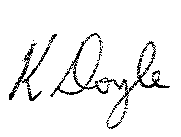 